Задания  для 9А класса на 30.04.2020ФИЗИКА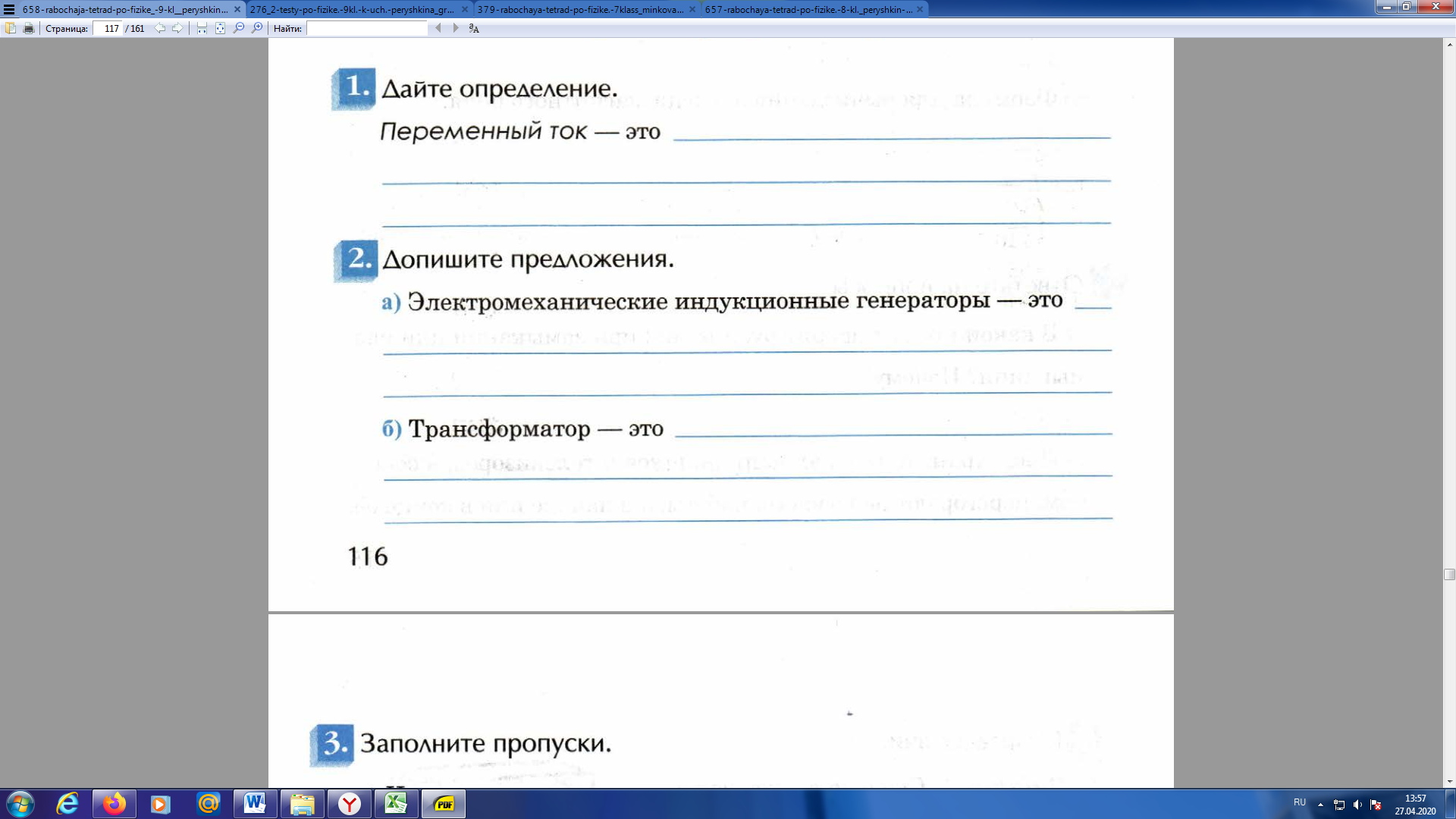 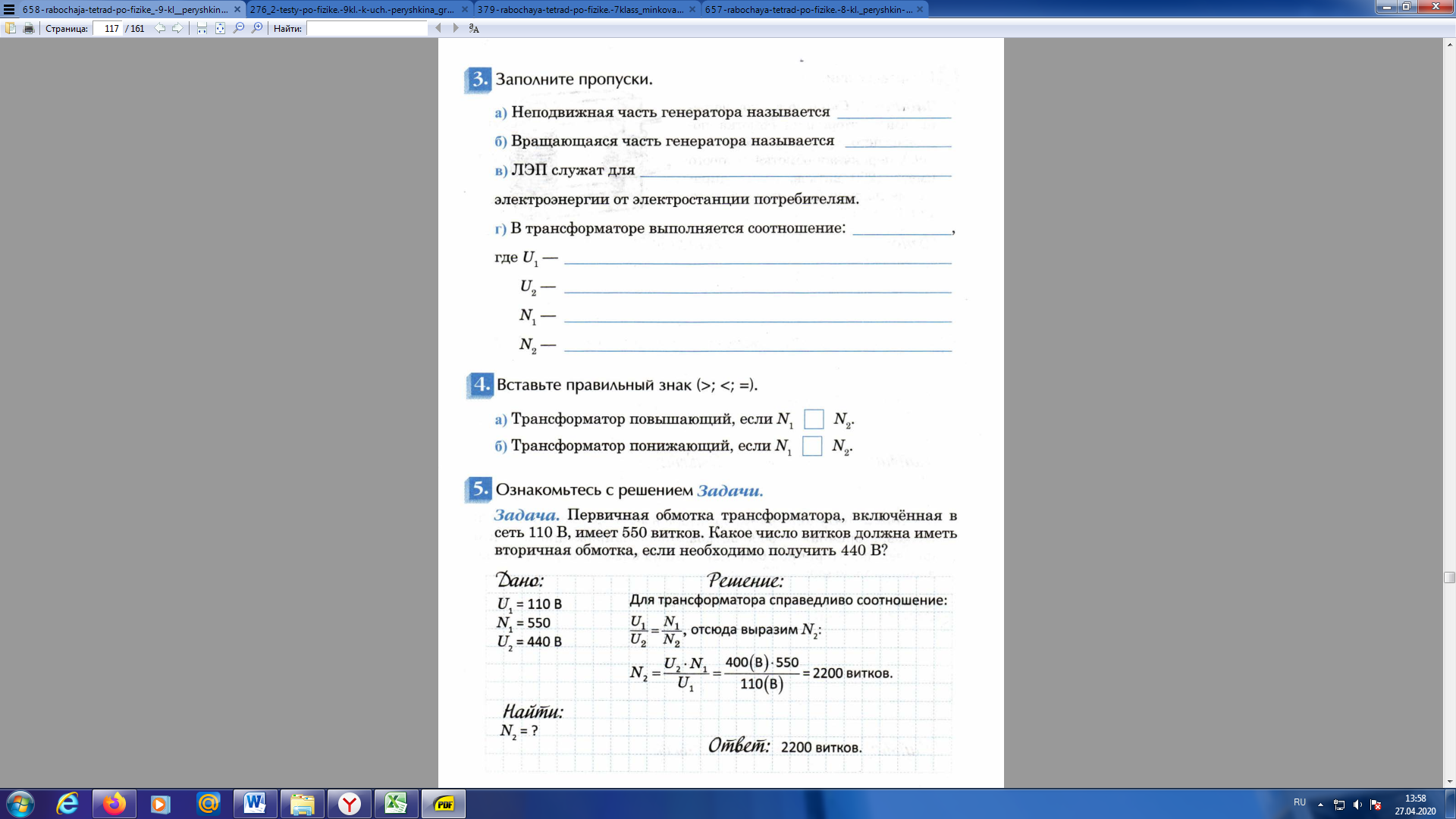 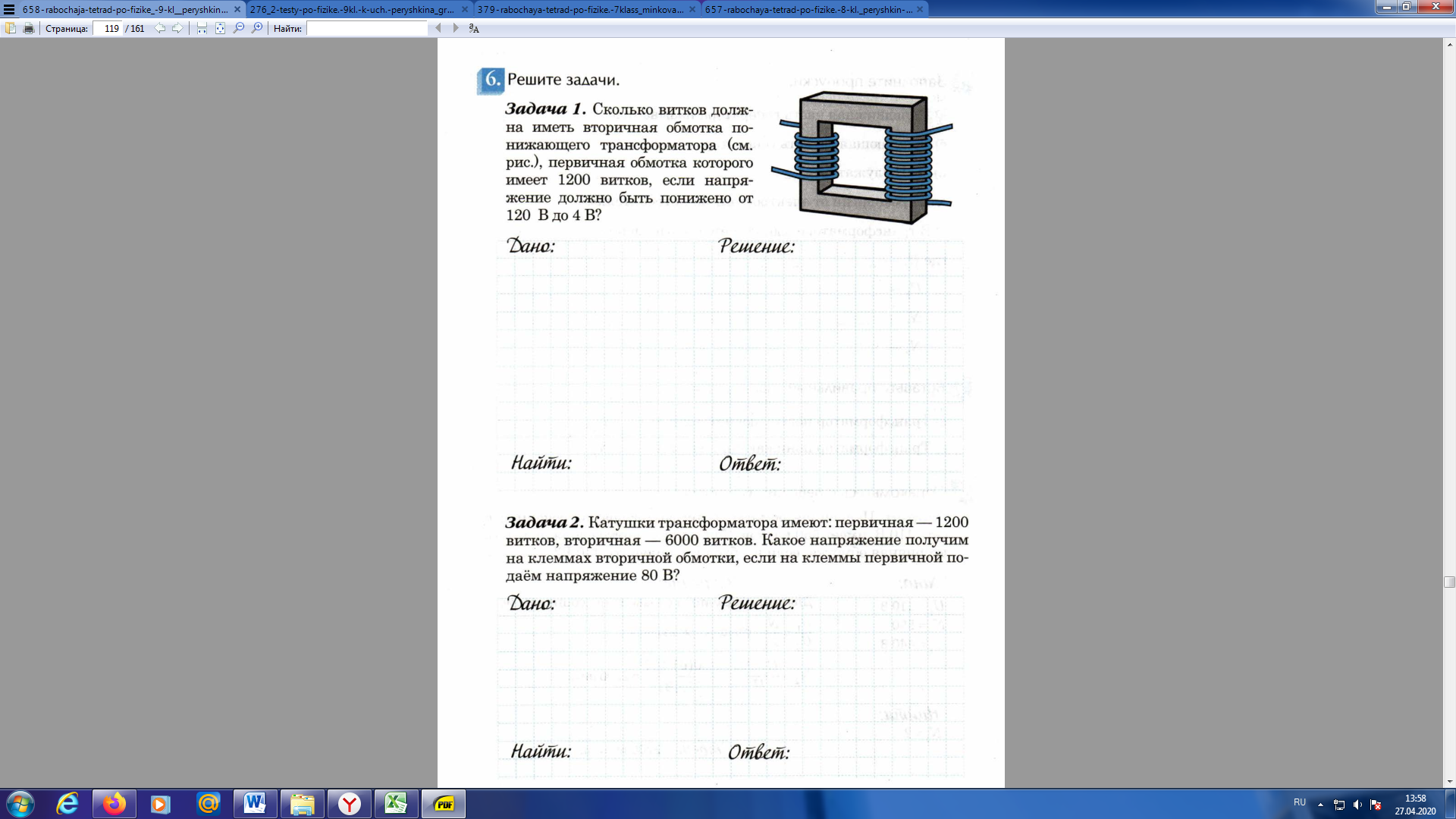 ПредметЗаданиеФорма контроля АлгебраВыполнить задание на сайте «Skysmart»Задания №1 - №5https://edu.skysmart.ru/student/zahuheduzu Выполнить карточку №21 на платформе «Учи.ру» задания на сайте «Skysmart» до 12 часов 02.05.2020 годадоступ с 30.04.2020 года до 04.05.2020 годаФизика§46Выполните задание (см. ниже)Выполнить работу и отправить ответы учителю по электронной почте moiseevaludmila2020@yandex.ru  до 10 часов  02.05.2020 годаБиологияТема: «Биотические связи в природе»Письменно в тетрадь дать ответ на вопросы:1.Хищничество - .2.Паразитизм.3.Конкуренция.4.Мутуализм.5.Симбиоз.6.Комменсализм.Выполнить задания в тетради, фотографии выполненных заданий отправить учителю на электронную почту 9211515854@mail.ru до 11 часов  02.05.2020 годаЛитературастр 175-178, подготовить выразительное чтение одного стихотворения, сделать аудиозаписьродителям прислать учителю аудиозапись в социальной сети «ВКонтакте»  до 10 часов 04.05.2020 годаРусский языкСайт «Решу ОГЭ» Контрольная работа № 5466738    или упр 297 (2)срок сдачи 04.05.2020 года  до 21.00Английский языкгруппа Дворяжкиной Е.Ю.стр. 100 №4а письменноПрислать на электронную почту учителю distantschool3@yandex.ru30.04.2020 до 19.00Английский языкгруппа Гапоненко И.ФЗадания на сайте «Skysmart» по ссылке:https://edu.skysmart.ru/student/dibutipufo Выполнить на сайте, доступ с 29.04.2020 по 30.04.2020